Комитет Ивановской области no труду, содействию занятости населения и трудовой миграции информирует о начале приема заявок на участие во Всероссийском конкурсе «Успех и безопасность 2017» (далее - конкурс).В целях реализации приказа Минтруда России от 04.08.2014 № 516 «О проведении Всероссийского конкурса на лучшую организацию работ в области условий и охраны труда «Успех и безопасность» необходимо актуализировать информацию о должностных лицах органов местного самоуправления муниципальных образований Ивановской области (включая сельские поселения), ответственных за предоставление информации на конкурс и направить в Комитет Ивановской области по труду, содействию занятости населения и трудовой миграции:информацию по приложению 1  в срок до 15.01.2018;информацию по приложению 2  в срок до 01.02.2018.Для участия в конкурсе следует пройти регистрацию на web- сайте Ассоциации «ЭТАЛОН» http://www.aetalon.ru, заполнив необходимые электронные формы. Торжественная церемония награждения победителей и призеров конкурса будет проведена в рамках Всероссийской недели охраны труда с 09 по 13 апреля 2018 года в г. Сочи.Просим разместить материалы о проведении конкурса на официальном сайте администрации (прилагаются в электронном виде), оказать поддержку в привлечении общественного внимания к конкурсу и довести указанную информацию до руководителей организаций, осуществляющих деятельность на территории муниципального образования Ивановской области.Приложение: на 2 л. в 1 экз.Е.В.Блинова (4932) 32-82-52, e-mail : trudzan37@mail.ruПриложение 1Приложение 2Информация о ходе проведения Всероссийского конкурса«Успех и безопасность 2017»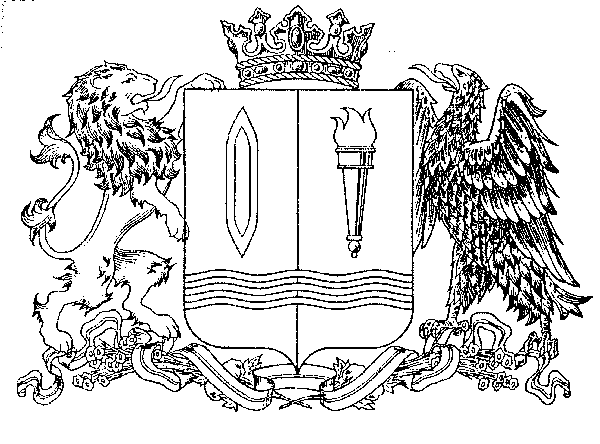 КОМИТЕТИВАНОВСКОЙ ОБЛАСТИ ПО ТРУДУ, СОДЕЙСТВИЮ ЗАНЯТОСТИ НАСЕЛЕНИЯ И ТРУДОВОЙ МИГРАЦИИул. Крутицкая, д. . Иваново, 153000тел.(4932) 30-38-83 факс (4932) 30-45-60E-mail: kom_trud@gov37.ivanovo.ruhttp: www.zan.ivanovoobl.ruОКПО 20713104, ОГРН 1073702000900,ИНН/КПП 3702513915/370201001_______.12.2017   № __________-037/08-15Органыместного самоуправления муниципальных образований Ивановской областиО проведении Всероссийского конкурса«Успех и безопасность»Председатель комитета Ивановской области по труду, содействию занятости населения и трудовой миграции	Т.Б. СергееваИнформация о должностных лицах, ответственных за представление информации на Всероссийский конкурс от органов местного самоуправления муниципальных образований, входящих в состав субъекта Российской ФедерацииИнформация о должностных лицах, ответственных за представление информации на Всероссийский конкурс от органов местного самоуправления муниципальных образований, входящих в состав субъекта Российской ФедерацииИнформация о должностных лицах, ответственных за представление информации на Всероссийский конкурс от органов местного самоуправления муниципальных образований, входящих в состав субъекта Российской ФедерацииИнформация о должностных лицах, ответственных за представление информации на Всероссийский конкурс от органов местного самоуправления муниципальных образований, входящих в состав субъекта Российской ФедерацииИнформация о должностных лицах, ответственных за представление информации на Всероссийский конкурс от органов местного самоуправления муниципальных образований, входящих в состав субъекта Российской ФедерацииИнформация о должностных лицах, ответственных за представление информации на Всероссийский конкурс от органов местного самоуправления муниципальных образований, входящих в состав субъекта Российской ФедерацииИнформация о должностных лицах, ответственных за представление информации на Всероссийский конкурс от органов местного самоуправления муниципальных образований, входящих в состав субъекта Российской ФедерацииИнформация о должностных лицах, ответственных за представление информации на Всероссийский конкурс от органов местного самоуправления муниципальных образований, входящих в состав субъекта Российской ФедерацииИнформация о должностных лицах, ответственных за представление информации на Всероссийский конкурс от органов местного самоуправления муниципальных образований, входящих в состав субъекта Российской ФедерацииИнформация о должностных лицах, ответственных за представление информации на Всероссийский конкурс от органов местного самоуправления муниципальных образований, входящих в состав субъекта Российской ФедерацииМуниципальное образование (МО) (городской округ, муниципальный район, сельское поселение, городское поселение)Должность (главы муниципального образования)ФИО (главы муниципального образования)Эл. почта главы МОКонтактный тел. главы МОДолжностьответственноголицаФИО ответственного лицаЭлектроннаяпочтаответственного лицаКонтактный телефон ответственного лицаСсылка на сайт о размещении информации о конкурсеНаименование показателяИнформация / информация об исполнении показателяНаименование МОФИО контактного лица в МОДолжность контактного лица в МОНомер телефона контактного лица в МООпределено должностное лицо, ответственное за предоставление информации от имени органа местного самоуправления, данные направлены контактному лицу в субъекте РФ/Ассоциацию ЭталонКоличество организаций муниципального образованияКоличество организаций муниципального образования, до которых доведена информация о Всероссийском конкурсеДата размещения на официальном сайте органа местного самоуправления баннера Всероссийского конкурсаКоличество муниципальных СМИ, которые разместили информацию о проведении Всероссийского конкурсаКоличество публикаций о проведении Всероссийского конкурса  в муниципальных СМИ  